Շրջակա միջավայրի կառավարման ստուգացանկ  Շինարարական և վերականգնման փոքր աշխատանքների համար  ՄԱՍ A՝ ԸՆԴՀԱՆՈՒՐ ՏԵՂԵԿՈՒԹՅՈՒՆՆԵՐ ԾՐԱԳՐԻ ԵՎ ՏԵՂԱՆՔԻ ՎԵՐԱԲԵՐՅԱԼ  ՄԱՍ B՝ տեղեկություններ երաշխիքների մասինՄԱՍ C՝ ՄԵՂՄԱՑՆՈՂ ՄԻՋՈՑԱՌՈՒՄՆԵՐ ՄԱՍ D՝ ՄՈՆԻԹՈՐԻՆԳԻ (ՄՇՏԱԴԻՏԱՐԿՄԱՆ) ՊԼԱՆ Հավելված 1՝ Տարածքի պլանը / լուսանկար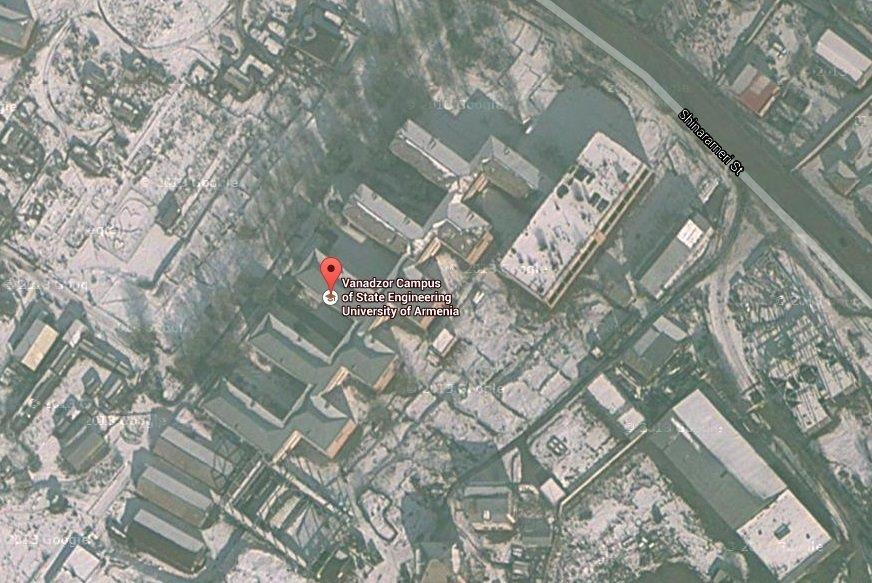 ԻՆՍՏԻՏՈՒՑԻՈՆԱԼ ԵՎ ՎԱՐՉԱԿԱՆ  ԻՆՍՏԻՏՈՒՑԻՈՆԱԼ ԵՎ ՎԱՐՉԱԿԱՆ  ԻՆՍՏԻՏՈՒՑԻՈՆԱԼ ԵՎ ՎԱՐՉԱԿԱՆ  ԻՆՍՏԻՏՈՒՑԻՈՆԱԼ ԵՎ ՎԱՐՉԱԿԱՆ  ԻՆՍՏԻՏՈՒՑԻՈՆԱԼ ԵՎ ՎԱՐՉԱԿԱՆ  ԵրկիրՀայաստանՀայաստանՀայաստանՀայաստանԾրագրի անվանումը Էլ-հասարակության և մրցունակության համար նորարարության ծրագիր. Վանաձորի տեխնոլոգիական կենտրոնի (ՎՏԿ) ստեղծում  Էլ-հասարակության և մրցունակության համար նորարարության ծրագիր. Վանաձորի տեխնոլոգիական կենտրոնի (ՎՏԿ) ստեղծում  Էլ-հասարակության և մրցունակության համար նորարարության ծրագիր. Վանաձորի տեխնոլոգիական կենտրոնի (ՎՏԿ) ստեղծում  Էլ-հասարակության և մրցունակության համար նորարարության ծրագիր. Վանաձորի տեխնոլոգիական կենտրոնի (ՎՏԿ) ստեղծում  Տեղանքին բնորոշ գործունեության շրջանակՏեղանքին բնորոշ գործունեությունը Վանաձորում ՎՏԿ-ի համար տրամադրված շենքի վերականգնումն է, որը ներառում է՝ հատակների մասնակի փոխարինում, պատուհանների և դռների լրիվ փոխարինում, զուգարանների և սանիտարահիգենիկ հարմարությունների վերանորոգում, սանդղահարթակի վերանորոգում, պատերի ծեփամածման (սվաղ) և ներկման աշխատանքներ, էլեկտրական, անվտանգության, տվյալների փոխանակման ցանցերի, ինչպես նաև ջեռուցման և սառեցման համակարգերի տեղադրում։  Տեղանքին բնորոշ գործունեությունը Վանաձորում ՎՏԿ-ի համար տրամադրված շենքի վերականգնումն է, որը ներառում է՝ հատակների մասնակի փոխարինում, պատուհանների և դռների լրիվ փոխարինում, զուգարանների և սանիտարահիգենիկ հարմարությունների վերանորոգում, սանդղահարթակի վերանորոգում, պատերի ծեփամածման (սվաղ) և ներկման աշխատանքներ, էլեկտրական, անվտանգության, տվյալների փոխանակման ցանցերի, ինչպես նաև ջեռուցման և սառեցման համակարգերի տեղադրում։  Տեղանքին բնորոշ գործունեությունը Վանաձորում ՎՏԿ-ի համար տրամադրված շենքի վերականգնումն է, որը ներառում է՝ հատակների մասնակի փոխարինում, պատուհանների և դռների լրիվ փոխարինում, զուգարանների և սանիտարահիգենիկ հարմարությունների վերանորոգում, սանդղահարթակի վերանորոգում, պատերի ծեփամածման (սվաղ) և ներկման աշխատանքներ, էլեկտրական, անվտանգության, տվյալների փոխանակման ցանցերի, ինչպես նաև ջեռուցման և սառեցման համակարգերի տեղադրում։  Տեղանքին բնորոշ գործունեությունը Վանաձորում ՎՏԿ-ի համար տրամադրված շենքի վերականգնումն է, որը ներառում է՝ հատակների մասնակի փոխարինում, պատուհանների և դռների լրիվ փոխարինում, զուգարանների և սանիտարահիգենիկ հարմարությունների վերանորոգում, սանդղահարթակի վերանորոգում, պատերի ծեփամածման (սվաղ) և ներկման աշխատանքներ, էլեկտրական, անվտանգության, տվյալների փոխանակման ցանցերի, ինչպես նաև ջեռուցման և սառեցման համակարգերի տեղադրում։  Ինստիտուցիոնալ համաձայնություններ (ՀԲ)Ծրագրի թիմի ղեկավար՝  Սանդրա Սարջենթ  Ծրագրի թիմի ղեկավար՝  Սանդրա Սարջենթ  Երաշխիքների մասնագետ՝  Դարեջան Կապանաձե  Երաշխիքների մասնագետ՝  Դարեջան Կապանաձե  Իրականացման պայմանավորվածություններ  (ՀՀ)Իրականացնող կազմակերպություն՝ Ձեռնարկությունների ինկուբատոր հիմնադրամ  Աշխատանքների ղեկավար՝կարգավորման ընթացքում էԱշխատանքների ղեկավար՝կարգավորման ընթացքում էԱշխատանքների կապալառու՝  կարգավորման ընթացքում էՏԵՂԱՆՔԻ ՆԿԱՐԱԳՐՈՒԹՅՈՒՆՏԵՂԱՆՔԻ ՆԿԱՐԱԳՐՈՒԹՅՈՒՆՏԵՂԱՆՔԻ ՆԿԱՐԱԳՐՈՒԹՅՈՒՆՏԵՂԱՆՔԻ ՆԿԱՐԱԳՐՈՒԹՅՈՒՆՏԵՂԱՆՔԻ ՆԿԱՐԱԳՐՈՒԹՅՈՒՆՀաստատության անվանումը, որի տարածքը պետք է վերականգնվի   Հայաստանի պետական ճարտարագիտական համալսարանի Վանաձորի մասնաճյուղ  Հայաստանի պետական ճարտարագիտական համալսարանի Վանաձորի մասնաճյուղ  Հայաստանի պետական ճարտարագիտական համալսարանի Վանաձորի մասնաճյուղ  Հայաստանի պետական ճարտարագիտական համալսարանի Վանաձորի մասնաճյուղ  Վերականգնման ենթակա շինության հասցեն և տեղադրությունը  Հայաստանի Հանրապետություն,  Լոռու մարզ, ք. Վանաձոր, Շինարարների փողոց 12 Հայաստանի Հանրապետություն,  Լոռու մարզ, ք. Վանաձոր, Շինարարների փողոց 12 Հայաստանի Հանրապետություն,  Լոռու մարզ, ք. Վանաձոր, Շինարարների փողոց 12 Հայաստանի Հանրապետություն,  Լոռու մարզ, ք. Վանաձոր, Շինարարների փողոց 12 Ո՞ւմ է պատկանում հողը։  Ո՞վ է օգտագործում հողը (ֆորմալ/ոչ ֆորմալ):Պետական սեփականությունՊետական սեփականությունՊետական սեփականությունՊետական սեփականությունՏեղանքը շրջապատող ֆիզիկական և բնական միջավայրի նկարագիրը Տեղանքը գտնվում է Լոռու մարզում, ծովի մակարդակից մոտավորապես 1800մ բարձրությամբ, Վանաձոր քաղաքում։ Այն շրջապատված է բնակելի շենքերով և զբոսայգով։ Ջրագծերը և կոյուղու համակարգերը գործում են։    Տեղանքը գտնվում է Լոռու մարզում, ծովի մակարդակից մոտավորապես 1800մ բարձրությամբ, Վանաձոր քաղաքում։ Այն շրջապատված է բնակելի շենքերով և զբոսայգով։ Ջրագծերը և կոյուղու համակարգերը գործում են։    Տեղանքը գտնվում է Լոռու մարզում, ծովի մակարդակից մոտավորապես 1800մ բարձրությամբ, Վանաձոր քաղաքում։ Այն շրջապատված է բնակելի շենքերով և զբոսայգով։ Ջրագծերը և կոյուղու համակարգերը գործում են։    Տեղանքը գտնվում է Լոռու մարզում, ծովի մակարդակից մոտավորապես 1800մ բարձրությամբ, Վանաձոր քաղաքում։ Այն շրջապատված է բնակելի շենքերով և զբոսայգով։ Ջրագծերը և կոյուղու համակարգերը գործում են։    Նյութերի, հատկապես ագրեգատների, ջրի, քարերի ստացման աղբյուրների տեղադրությունը և հեռավորությունը։  Անհրաժեշտ ագրեգատները և շինարարական այլ նյութերը կգնվեն Վանաձոր և Երևան քաղաքներից։  Շինարարական աշխատանքների համար պահանջվող ջուրը հասանելի է շենքի ներսում՝ տրամադրվելով համայնքային ծառայությունների կողմից։Անհրաժեշտ ագրեգատները և շինարարական այլ նյութերը կգնվեն Վանաձոր և Երևան քաղաքներից։  Շինարարական աշխատանքների համար պահանջվող ջուրը հասանելի է շենքի ներսում՝ տրամադրվելով համայնքային ծառայությունների կողմից։Անհրաժեշտ ագրեգատները և շինարարական այլ նյութերը կգնվեն Վանաձոր և Երևան քաղաքներից։  Շինարարական աշխատանքների համար պահանջվող ջուրը հասանելի է շենքի ներսում՝ տրամադրվելով համայնքային ծառայությունների կողմից։Անհրաժեշտ ագրեգատները և շինարարական այլ նյութերը կգնվեն Վանաձոր և Երևան քաղաքներից։  Շինարարական աշխատանքների համար պահանջվող ջուրը հասանելի է շենքի ներսում՝ տրամադրվելով համայնքային ծառայությունների կողմից։ՕՐԵՆՍԴՐՈՒԹՅՈՒՆՕՐԵՆՍԴՐՈՒԹՅՈՒՆՕՐԵՆՍԴՐՈՒԹՅՈՒՆՕՐԵՆՍԴՐՈՒԹՅՈՒՆՕՐԵՆՍԴՐՈՒԹՅՈՒՆՆերպետական և տեղական օրենսդրություն և թույլտվություններ, որոնք վերաբերում են ծրագրի իրականացմանըԾրագրի գործունեությանն առնչվող իրավական շրջանակը սահմանվում է Հայաստանի օրենսդրության հետևյալ իրավական ակտերով և օրենքներով՝    - Մթնոլորտային օդի պահպանության մասին ՀՀ օրենք (1994թ.) Մթնոլորտային օդի պահպանության մասին օրենքի նպատակն է սահմանել ՀՀ հիմնական սկզբունքները, որոնք ուղղված են մթնոլորտային օդի մաքրության ապահովմանը և օդի որակի բարելավմանը, օդի որակի վրա քիմիական, ֆիզիկական, կենսաբանական և այլ ներգործությունների կանխմանը և  հանրային հարաբերությունների կարգավորմանը։  Սույն օրենքի համաձայն կապալառուն պարտավոր է ստանձնել վերանորոգման աշխատանքները, ինչպես նաև թափոնների փոխադրումը և ժամանակավոր պահեստավորումը այնպես, որպեսզի նվազեցնի փոշին և օդում այլ արտանետումները։  -  Աղբահանության և սանիտարական մաքրման մասին ՀՀ օրենք (2004թ.) Օրենքը իրավական և տնտեսական հիմք է ապահովում թափոնների հավաքման, փոխադրման, հեռացման, վերամշակման, վերաօգտագործման, ինչպես նաև  բնական պաշարների, մարդկանց կյանքի և առողջության վրա թափոնների վնասական ազդեցության կանխման համար։ Օրենքը սահմանում է պետական լիազորված մարմինների, ինչպես նաև թափոններ արտադրող կազմակերպությունների դերն ու պարտականությունները թափոնների կառավարման ոլորտում։Սույն օրենքի համաձայն, շենքի վերանորոգման ժամանակ առաջացած թափոնները պետք է  վերամշակվեն, եթե  դա նպատակահարմար է, կամ դեն նետվեն նշանակված վայրերում։  - Շրջակա միջավայրի վրա ազդեցության փորձաքննության մասին ՀՀ օրենք (1995թ.) Օրենքը սահմանում է գործունեության տեսակները, որոնք ենթակա են շրջակա միջավայրի վրա ազդեցության գնահատման և էկոլոգիական փորձաքննության։   Սույն օրենքի համաձայն, ինստիտուտի տարածքների (շինությունների) վերականգնման աշխատանքները  էկոլոգիական փորձաքննության ենթակա չեն։- Քաղաքաշինության մասին ՀՀ օրենք (1998թ.)Օրենքը սահմանում է գործունեության տեսակները, որոնք ենթակա են շինարարական թույլտվության։  Սույն օրենքի համաձայն, Ինստիտուտում պլանավորված աշխատանքները շինարարական թույլտվության ձեռքբերում չեն պահանջում։     Ծրագրի գործունեությանն առնչվող իրավական շրջանակը սահմանվում է Հայաստանի օրենսդրության հետևյալ իրավական ակտերով և օրենքներով՝    - Մթնոլորտային օդի պահպանության մասին ՀՀ օրենք (1994թ.) Մթնոլորտային օդի պահպանության մասին օրենքի նպատակն է սահմանել ՀՀ հիմնական սկզբունքները, որոնք ուղղված են մթնոլորտային օդի մաքրության ապահովմանը և օդի որակի բարելավմանը, օդի որակի վրա քիմիական, ֆիզիկական, կենսաբանական և այլ ներգործությունների կանխմանը և  հանրային հարաբերությունների կարգավորմանը։  Սույն օրենքի համաձայն կապալառուն պարտավոր է ստանձնել վերանորոգման աշխատանքները, ինչպես նաև թափոնների փոխադրումը և ժամանակավոր պահեստավորումը այնպես, որպեսզի նվազեցնի փոշին և օդում այլ արտանետումները։  -  Աղբահանության և սանիտարական մաքրման մասին ՀՀ օրենք (2004թ.) Օրենքը իրավական և տնտեսական հիմք է ապահովում թափոնների հավաքման, փոխադրման, հեռացման, վերամշակման, վերաօգտագործման, ինչպես նաև  բնական պաշարների, մարդկանց կյանքի և առողջության վրա թափոնների վնասական ազդեցության կանխման համար։ Օրենքը սահմանում է պետական լիազորված մարմինների, ինչպես նաև թափոններ արտադրող կազմակերպությունների դերն ու պարտականությունները թափոնների կառավարման ոլորտում։Սույն օրենքի համաձայն, շենքի վերանորոգման ժամանակ առաջացած թափոնները պետք է  վերամշակվեն, եթե  դա նպատակահարմար է, կամ դեն նետվեն նշանակված վայրերում։  - Շրջակա միջավայրի վրա ազդեցության փորձաքննության մասին ՀՀ օրենք (1995թ.) Օրենքը սահմանում է գործունեության տեսակները, որոնք ենթակա են շրջակա միջավայրի վրա ազդեցության գնահատման և էկոլոգիական փորձաքննության։   Սույն օրենքի համաձայն, ինստիտուտի տարածքների (շինությունների) վերականգնման աշխատանքները  էկոլոգիական փորձաքննության ենթակա չեն։- Քաղաքաշինության մասին ՀՀ օրենք (1998թ.)Օրենքը սահմանում է գործունեության տեսակները, որոնք ենթակա են շինարարական թույլտվության։  Սույն օրենքի համաձայն, Ինստիտուտում պլանավորված աշխատանքները շինարարական թույլտվության ձեռքբերում չեն պահանջում։     Ծրագրի գործունեությանն առնչվող իրավական շրջանակը սահմանվում է Հայաստանի օրենսդրության հետևյալ իրավական ակտերով և օրենքներով՝    - Մթնոլորտային օդի պահպանության մասին ՀՀ օրենք (1994թ.) Մթնոլորտային օդի պահպանության մասին օրենքի նպատակն է սահմանել ՀՀ հիմնական սկզբունքները, որոնք ուղղված են մթնոլորտային օդի մաքրության ապահովմանը և օդի որակի բարելավմանը, օդի որակի վրա քիմիական, ֆիզիկական, կենսաբանական և այլ ներգործությունների կանխմանը և  հանրային հարաբերությունների կարգավորմանը։  Սույն օրենքի համաձայն կապալառուն պարտավոր է ստանձնել վերանորոգման աշխատանքները, ինչպես նաև թափոնների փոխադրումը և ժամանակավոր պահեստավորումը այնպես, որպեսզի նվազեցնի փոշին և օդում այլ արտանետումները։  -  Աղբահանության և սանիտարական մաքրման մասին ՀՀ օրենք (2004թ.) Օրենքը իրավական և տնտեսական հիմք է ապահովում թափոնների հավաքման, փոխադրման, հեռացման, վերամշակման, վերաօգտագործման, ինչպես նաև  բնական պաշարների, մարդկանց կյանքի և առողջության վրա թափոնների վնասական ազդեցության կանխման համար։ Օրենքը սահմանում է պետական լիազորված մարմինների, ինչպես նաև թափոններ արտադրող կազմակերպությունների դերն ու պարտականությունները թափոնների կառավարման ոլորտում։Սույն օրենքի համաձայն, շենքի վերանորոգման ժամանակ առաջացած թափոնները պետք է  վերամշակվեն, եթե  դա նպատակահարմար է, կամ դեն նետվեն նշանակված վայրերում։  - Շրջակա միջավայրի վրա ազդեցության փորձաքննության մասին ՀՀ օրենք (1995թ.) Օրենքը սահմանում է գործունեության տեսակները, որոնք ենթակա են շրջակա միջավայրի վրա ազդեցության գնահատման և էկոլոգիական փորձաքննության։   Սույն օրենքի համաձայն, ինստիտուտի տարածքների (շինությունների) վերականգնման աշխատանքները  էկոլոգիական փորձաքննության ենթակա չեն։- Քաղաքաշինության մասին ՀՀ օրենք (1998թ.)Օրենքը սահմանում է գործունեության տեսակները, որոնք ենթակա են շինարարական թույլտվության։  Սույն օրենքի համաձայն, Ինստիտուտում պլանավորված աշխատանքները շինարարական թույլտվության ձեռքբերում չեն պահանջում։     Ծրագրի գործունեությանն առնչվող իրավական շրջանակը սահմանվում է Հայաստանի օրենսդրության հետևյալ իրավական ակտերով և օրենքներով՝    - Մթնոլորտային օդի պահպանության մասին ՀՀ օրենք (1994թ.) Մթնոլորտային օդի պահպանության մասին օրենքի նպատակն է սահմանել ՀՀ հիմնական սկզբունքները, որոնք ուղղված են մթնոլորտային օդի մաքրության ապահովմանը և օդի որակի բարելավմանը, օդի որակի վրա քիմիական, ֆիզիկական, կենսաբանական և այլ ներգործությունների կանխմանը և  հանրային հարաբերությունների կարգավորմանը։  Սույն օրենքի համաձայն կապալառուն պարտավոր է ստանձնել վերանորոգման աշխատանքները, ինչպես նաև թափոնների փոխադրումը և ժամանակավոր պահեստավորումը այնպես, որպեսզի նվազեցնի փոշին և օդում այլ արտանետումները։  -  Աղբահանության և սանիտարական մաքրման մասին ՀՀ օրենք (2004թ.) Օրենքը իրավական և տնտեսական հիմք է ապահովում թափոնների հավաքման, փոխադրման, հեռացման, վերամշակման, վերաօգտագործման, ինչպես նաև  բնական պաշարների, մարդկանց կյանքի և առողջության վրա թափոնների վնասական ազդեցության կանխման համար։ Օրենքը սահմանում է պետական լիազորված մարմինների, ինչպես նաև թափոններ արտադրող կազմակերպությունների դերն ու պարտականությունները թափոնների կառավարման ոլորտում։Սույն օրենքի համաձայն, շենքի վերանորոգման ժամանակ առաջացած թափոնները պետք է  վերամշակվեն, եթե  դա նպատակահարմար է, կամ դեն նետվեն նշանակված վայրերում։  - Շրջակա միջավայրի վրա ազդեցության փորձաքննության մասին ՀՀ օրենք (1995թ.) Օրենքը սահմանում է գործունեության տեսակները, որոնք ենթակա են շրջակա միջավայրի վրա ազդեցության գնահատման և էկոլոգիական փորձաքննության։   Սույն օրենքի համաձայն, ինստիտուտի տարածքների (շինությունների) վերականգնման աշխատանքները  էկոլոգիական փորձաքննության ենթակա չեն։- Քաղաքաշինության մասին ՀՀ օրենք (1998թ.)Օրենքը սահմանում է գործունեության տեսակները, որոնք ենթակա են շինարարական թույլտվության։  Սույն օրենքի համաձայն, Ինստիտուտում պլանավորված աշխատանքները շինարարական թույլտվության ձեռքբերում չեն պահանջում։     ՀԱՆՐԱՅԻՆ ԽՈՐՀՐԴԱԿՑՈՒԹՅՈՒՆՆԵՐՀԱՆՐԱՅԻՆ ԽՈՐՀՐԴԱԿՑՈՒԹՅՈՒՆՆԵՐՀԱՆՐԱՅԻՆ ԽՈՐՀՐԴԱԿՑՈՒԹՅՈՒՆՆԵՐՀԱՆՐԱՅԻՆ ԽՈՐՀՐԴԱԿՑՈՒԹՅՈՒՆՆԵՐՀԱՆՐԱՅԻՆ ԽՈՐՀՐԴԱԿՑՈՒԹՅՈՒՆՆԵՐԵրբ /որտեղ տեղի կունենան կամ տեղի են ունեցել հանրային խորհրդակցությունները   Վանաձորում տեղի կունենան հանրային խորհրդակցություններ, ինչպես նաև տեղեկատվություն կտեղադրվի ՀՀ էկոնոմիկայի նախարարության և Ձեռնարկությունների ինկուբատոր հիմնադրամի ինտերնետային կայքերում։  Վանաձորում տեղի կունենան հանրային խորհրդակցություններ, ինչպես նաև տեղեկատվություն կտեղադրվի ՀՀ էկոնոմիկայի նախարարության և Ձեռնարկությունների ինկուբատոր հիմնադրամի ինտերնետային կայքերում։  Վանաձորում տեղի կունենան հանրային խորհրդակցություններ, ինչպես նաև տեղեկատվություն կտեղադրվի ՀՀ էկոնոմիկայի նախարարության և Ձեռնարկությունների ինկուբատոր հիմնադրամի ինտերնետային կայքերում։  Վանաձորում տեղի կունենան հանրային խորհրդակցություններ, ինչպես նաև տեղեկատվություն կտեղադրվի ՀՀ էկոնոմիկայի նախարարության և Ձեռնարկությունների ինկուբատոր հիմնադրամի ինտերնետային կայքերում։  ՀԱՎԵԼՎԱԾՆԵՐՀԱՎԵԼՎԱԾՆԵՐՀԱՎԵԼՎԱԾՆԵՐՀԱՎԵԼՎԱԾՆԵՐՀԱՎԵԼՎԱԾՆԵՐՀավելված 1՝ Տարածքի պլանը / լուսանկարՀավելված 1՝ Տարածքի պլանը / լուսանկարՀավելված 1՝ Տարածքի պլանը / լուսանկարՀավելված 1՝ Տարածքի պլանը / լուսանկարՀավելված 1՝ Տարածքի պլանը / լուսանկարԲՆԱՊԱՀՊԱՆԱԿԱՆ /ՍՈՑԻԱԼԱԿԱՆ ԱԽՏՈՐՈՇՈՒՄԲՆԱՊԱՀՊԱՆԱԿԱՆ /ՍՈՑԻԱԼԱԿԱՆ ԱԽՏՈՐՈՇՈՒՄԲՆԱՊԱՀՊԱՆԱԿԱՆ /ՍՈՑԻԱԼԱԿԱՆ ԱԽՏՈՐՈՇՈՒՄԲՆԱՊԱՀՊԱՆԱԿԱՆ /ՍՈՑԻԱԼԱԿԱՆ ԱԽՏՈՐՈՇՈՒՄԱրդյո՞ք տեղանքում իրականացվելիք գործունեությունը ներառում կամ ներգրավում է հետևյալ կետերից որևէ մեկը։  Գործունեություն/ԽնդիրՎիճակԳործողության պատճառներ Արդյո՞ք տեղանքում իրականացվելիք գործունեությունը ներառում կամ ներգրավում է հետևյալ կետերից որևէ մեկը։   Շենքի վերականգնում [x] ԱՅՈ  [ ] ՈՉՏես` ստորև A բաժնումԱրդյո՞ք տեղանքում իրականացվելիք գործունեությունը ներառում կամ ներգրավում է հետևյալ կետերից որևէ մեկը։  Նոր շինարարություն (Պետք է որոշվի)[ ] ԱՅՈ  [ x] ՈՉՏես ստորև A բաժնումԱրդյո՞ք տեղանքում իրականացվելիք գործունեությունը ներառում կամ ներգրավում է հետևյալ կետերից որևէ մեկը։   Կեղտաջրերի մաքրման անհատական համակարգ  [ ] ԱՅՈ  [x ] ՈՉՏես ստորև B բաժնումԱրդյո՞ք տեղանքում իրականացվելիք գործունեությունը ներառում կամ ներգրավում է հետևյալ կետերից որևէ մեկը։   Պատմական շենք(եր) և թաղամասեր[ ] ԱՅՈ  [x ] ՈՉՏես ստորև C բաժնումԱրդյո՞ք տեղանքում իրականացվելիք գործունեությունը ներառում կամ ներգրավում է հետևյալ կետերից որևէ մեկը։   Հողի ձեռքբերում[ ] ԱՅՈ  [x ] ՈՉՏես ստորև D բաժնումԱրդյո՞ք տեղանքում իրականացվելիք գործունեությունը ներառում կամ ներգրավում է հետևյալ կետերից որևէ մեկը։  Վնասակար կամ թունավոր նյութեր[ ] ԱՅՈ  [ x] ՈՉՏես ստորև E բաժնումԱրդյո՞ք տեղանքում իրականացվելիք գործունեությունը ներառում կամ ներգրավում է հետևյալ կետերից որևէ մեկը։  Ազդեցություններ անտառների և/կամ պահպանվող տարածքների վրա (ազդեցության գնահատումը կկատարվի տեղանքի ճարտարապետաշինարարական նախագծման աշխատանքներին զուգահեռ)[] ԱՅՈ  [ x] ՈՉՏես ստորև F բաժնումԱրդյո՞ք տեղանքում իրականացվելիք գործունեությունը ներառում կամ ներգրավում է հետևյալ կետերից որևէ մեկը։  Բժշկական թափոնների տնօրինում / կառավարում[ ] ԱՅՈ  [ x] ՈՉՏես ստորև G բաժնումԱրդյո՞ք տեղանքում իրականացվելիք գործունեությունը ներառում կամ ներգրավում է հետևյալ կետերից որևէ մեկը։  Երթևեկության և հետիոտների անվտանգություն (ազդեցության գնահատումը կկատարվի տեղանքի ճարտարապետաշինարարական նախագծման աշխատանքներին զուգահեռ)[ x] ԱՅՈ  [] ՈՉՏես ստորև H բաժնումԳՈՐԾՈՒՆԵՈՒԹՅՈՒՆՊԱՐԱՄԵՏՐՄԵՂՄԱՑՆՈՂ ՄԻՋՈՑԱՌՈՒՄՆԵՐԻ ՍՏՈՒԳԱՑԱՆԿ0. Ընդհանուր պայմաններԾանուցում և աշխատողների անվտանգությունՏեղական շինարարական և շրջակա միջավայրի տեսչությունները և համայնքները ծանուցված են ապագա գործունեության վերաբերյալ  Հանրությունը պատշաճ կարգով ծանուցվել է լրատվամիջոցներով և կամ հանրամատչելի տարածքներում տեղեկատվական (ներառյալ աշխատանքների կատարման տեղանքը) միջոցներով  Շինարարության և կամ վերանորոգման համար իրավաբանորեն պահանջվող բոլոր թույլտվությունները ձեռք են բերվել։  Կապալառուն պաշտոնապես համաձայնել է, որ ամբողջ աշխատանքը իրականացվելու է ապահով և կարգապահ ձևով՝ շրջակա բնակիչների և միջավայրի վրա ազդեցությունները նվազեցնելու նպատակով։   Աշխատողների անձնական պաշտպանության սարքավորումները (ԱՊՍ) կհամապատասխանեն միջազգային լավագույն գործելակերպին (միշտ կոշտ գլխարկներ (սաղավարտներ), անհրաժեշտության դեպքում դիմակներ և անվտանգության ակնոցներ, թոկեր ու պարաններ և անվտանգության կոշիկներ)Պատշաճ նշանների և ցուցանակների տեղադրումը տարածքներում կտեղեկացնի աշխատակիցներին հիմնական կանոններին և կանոնակարգերին, որոնց անհրաժեշտ է հետևել։  A. Ընհանուր վերականգնման և / կամ շինարարական գործունեություն  Օդի որակ Փորման աշխատանքների ընթացքում փոշու վերահսկման միջոցներ պետք է ձեռնարկվեն, օրինակ՝ հողի վրա ջուր ցողելու և այն խոնավացնելու միջոցով։  Քանդված բեկորները, հանված հողը (անհրաժեշտության դեպքում) պետք է պահվեն վերահսկվող տարածքում և ջրցողվեն՝ բեկորների փոշին նվազեցնելու նպատակով  Օդաճնշական հորատման և մայթերի ու հիմքերի կոտրման ժամանակ փոշին պետք է ճնշել շարունակաբար ջրացողմամբ և կամ տարածքում փոշու ծածկարանների միջոցով։Շրջակա միջավայրը (դպրոցի բակերը) պետք է պահվեն հողից և բեկորներից զերծ՝ փոշին նվազեցնելու նպատակով։Տարածքում շինարարական նյութերի և թափոնների բաց այրում ՉԻ կատարվի։Բոլոր սարքավորումները և մեքենաները կհամապատասխանեն արտանետումների պետական կանոնակարգերին, լավ կպահպանվեն և կսպասարկվեն և տարածքներում  ավելորդ չաշխատող սարքավորումներ և մեքենաներ  ՉԵՆ լինի։   A. Ընհանուր վերականգնման և / կամ շինարարական գործունեություն  ԱղմուկՇինարարական աղմուկը կսահմանափակվի սահմանված ժամանակահատվածներով՝ ըստ տրամադրված թույլտվության։  Աշխատանքի ընթացքում գեներատորների, օդաճնշիչ (կոմպրեսոր) մեքենաների և մեխանիկական այլ հզոր սարքավորումների  շարժիչները պետք է լինեն ծածկված, և սարքավորումները պետք է տեղակայված լինեն բնակելի տարածքներից հնարավորինս հեռու։  A. Ընհանուր վերականգնման և / կամ շինարարական գործունեություն  Ջրի որակՏեղանքում կհիմնվի էրոզիայից և ջրի աղտոտման պատշաճ վերահսկում։ A. Ընհանուր վերականգնման և / կամ շինարարական գործունեություն  Թափոնների կառավարումԹափոնների հավաքման և թափման ուղիները և տարածքները կսահմանվեն բոլոր մեծ թափոնների տեսակների համար, որոնք կանխատեսվում են փորման, քանդման և շինարարական աշխատանքների հետևանքով։  Շինարարական և քանդման հանքային թափոնները կզատվեն ընդհանուր աղբից, օրգանական, հեղուկ և քիմիական թափոններից՝ տեղում տեսակավորման և համապատասխան կոնտեյներներում պահվելու միջոցով։  Շինարարական թափոնները կհավաքվեն և կթափվեն պատշաճ կերպով՝ լիցենզավորված աղբահավաքների կողմից։  Թափոնների թափման մասին արձանագրությունները կպահվեն որպես պատշաճ կառավարման ապացույց, ինչպես նախատեսված է։  Հնարավորության դեպքում Կապալառուն կրկին կօգտագործի կամ կվերամշակի պատշաճ և կենսական նյութերը (բացառությամբ ասբեստ պարունակող նյութերի)։  B. Ազդեցություններ մակերևութային ջրահեռացման համակարգի վրա  Ջրի որակՉի կատարվի ստորերկրյա ջրերի ՉԿԱՐԳԱՎՈՐՎԱԾ  դուրս հանում և ՈՉ էլ հոսող ջրի, ցեմենտի կամ որևէ այլ աղտոտված  չվերահսկվող ջրերի տարածում հողի մեջ կամ կից հոսանքներում կամ գետերում։ Կապալառուն ձեռք կբերի բոլոր անհրաժեշտ արտոնագրերն ու թույլտվութոյւնները ջրի դուրս հանման և հանրային կեղտաջրերի հեռացման համակարգում կանոնակարգված ցրման համար։   Կտեղադրվեն պատշաճ ջրահեռացման համակարգեր և հոգ կտարվի, որպեսզի շինարարական աշխատանքների արդյունքում տիղմ չհավաքվի, չաղտոտվեն կամ չփակվեն կամ այլ ձևով բացասական ազդեցության չենթարկվեն բնական հոսանքները, գետերը, ավազանները և լճերը։  Կլինեն ընթացակարգեր կանխելու և հակազդելու վառելիքի, քսանյութերի և այլ թունավոր և վտանգավոր նյութերի պատահական արտանետումներին։  Շինարարական փոխադրամիջոցները և սարքավորումները կլվացվեն միայն հատուկ նախատեսված տարածքներում, որտեղ չեն աղտոտի բնական մակերևութային ջրերը։ ԳՈՐԾՈՒՆԵՈՒԹՅՈՒՆՊԱՐԱՄԵՏՐՄԵՂՄԱՑՆՈՂ ՄԻՋՈՑԱՌՈՒՄՆԵՐԻ ՍՏՈՒԳԱՑԱՆԿC. Պատմական շինություն(ներ)  Մշակութային ժառանգությունԵթե շինարարական աշխատանքները տեղի են ունենում մի վայրում, որը գտնվում է որևէ նշանակալի պատմական կառույցի մոտ, կամ տեղակայված են պատմական  թաղամասում, ապա անհրաժեշտ է ծանուցել և համաձայնություններ ու թույլտվություններ ստանալ տեղական իշխանություններից, և շինարարական բոլոր աշխատանքները պետք է իրականացվեն համաձայն տեղական և ներպետական օրենսդրության։Անհրաժեշտ է երաշխավորել, որ առկա են դրույթներ, որպեսզի փորման և շինարարական աշխատանքների ընթացքում ի հայտ եկած գտածոները կամ այլ հնարավոր ‘պատահական գտնված իրերը’  նշվեն և պատասխանատու պաշտոնյաները տեղեկացվեն դրանց վերաբերյալ, և աշխատանքները կանգնեցվեն կամ փոփոխության ենթարկվեն նման գտածոների դեպքում։  D. Թունավոր նյութեր   Ասբեստի կառավարումԵթե ծրագրի տեղանքում առկա է ասբեստ, ապա այն պետք է հստակ նշվի որպես վտանգավոր նյութ  Հնարավորության դեպքում ասբեստը պատշաճ կերպով պետք է փակվի և կնքվի՝ ազդեցությունը նվազեցնելու նկատառումով։  Հեռացվելուց առաջ ասբեստը (եթե հեռացնելն անհրաժեշտ է) կմշակվի թրջող ագենտի միջոցով՝ ասբեստի փոշին նվազեցնելու համար։  Ասբեստը կտնօրինվի և կթափվի հմուտ և փորձառու մասնագետնրեի կողմից։  Եթե ասբեստ պարունակող նյութն անհրաժեշտ է ժամանակավորապես պահուստավորել, ապա թափոնները զգուշությամբ կդրվեն փակ տեղում և համապատասխանաբար կնշվեն։ Անվտանգության միջոցներ կձեռնարկվեն տարածքից չթույլատրված հեռացումը կանխելու համար։Հեռացված ասբեստը կրկին չի օգտագործվի։  D. Թունավոր նյութեր   Թունավոր/ վտանգավոր թափոնների կառավրումՇինհրապարակում բոլոր վտանգավոր և թունավոր նյութերի ժամանակավոր պահեստավորումը կկատարվի ապահով կոնտեյներներում, որոնք մանրամասն կպիտակվեն՝ ներառելով պարունակությունը, կազմը և դրանց հետ վարվելու տեղեկատվությունը։  Վտանգավոր նյութերի կոնտեյներները կտեղադրվեն չարտահոսող բեռնամփոփում՝ արտահոսքը կանխելու համար։ Թափոնները պետք է  տեղափոխեն հատուկ լիցենզավորված  փոխադրողները և հեռացնեն թույլատրված վայրում։  Թունավոր բաղադրիչներով ներկեր կամ լուծիչներ կամ կապարի վրա հիմնված ներկեր Չեն օգտագործվի։ E. Տուժած անտառներ, խոնավ հողեր և/կամ պահպանվող տարածքներԷկոհամակարգի պաշտպանությունԳործունեության անմիջական հարևանությամբ գտնվող բոլոր ճանաչված բնական միջավայրերը, ճահիճները և պաշտպանվող տարածքները Չեն վնասվի կամ շահագործվի, ողջ աշխատակազմին խստիվ կարգելվի որսորդությունը, սննդի հայթայթումը, հատումներ և այլ վնասակար գործունեություն իրականացնելը։   Պետք է կատարել գործունեության անմիջական հարևանությամբ գտնվող մեծ ծառերի ուսումնասիրություն և գույքագրում,  մեծ ծառերը պետք է նշվեն և շրջափակվեն ցանկապատով, արմատների համակարգը պետք է պաշտպանվի և ծառերի նկատմամբ ցանկացած վնասից անհրաժեշտ է խուսափել։  Հարակից ճահիճները և հոսքերը պետք է պաշտպանվեն շինհրապարակի պատճառով էրոզիայի ենթարկվելուց և նստվածքները պետք է վերահսկվեն՝ բարձր հակերով և հակատիղմային ցանկապատներով։ Չեն լինի չթույլատրված փոսեր, քարհանքեր կամ թափոնների աղբանոցներ հարակից, հատկապես պահպանվող տարածքներում։  F. Չպայթած զինամթերքի վտանգ   (UXO)Վտանգ մարդկանց առողջությանն ու անվտանգությանը  Նախքան որևէ փորման աշխատանք սկսելը, Կապալառուն կհամոզվի, որ շինարարական տարածքը ստուգված և մաքրված է կապված UXO հետ համապատասխան իշխանությունների կողմից։   G. Երթևեկություն և հետիոտնային անվտանգություն  Ուղղակի կամ անուղղակի վտանգներ հասարակական երթևեկության և հետիոտների համար շինարարական գործունեությամբ։  Համաձայն ներպետական կանոնակարգերի Կապալառուն կերաշխավորի, որ շինարարական տարածքը պատշաճ ապահովված է, և շինարարությանն առնչվող երթևեկությունը կանոնակարգված է։ Սա ներառում է հետևյալը և չի սահմանափակվում դրանով՝  Նշանների տեղադրում, նախազգուշական նշաններ, պատվարներ և երթևեկության շեղումներ։ Տարածքը կլինի հստակ տեսանելի և հանրությունը կնախազգուշացվի հնարավոր վտանգների վերաբերյալ։  Երթևեկության կառավարման համակարգ և անձնակազմի վերապատրաստում, հատկապես տարածք մտնելու և տարածքի մոտ առկա ծանրաբեռնված երթևեկության հետ կապված։ Անվտանգ անցումների և խաչմերուկների տրամադրում հետիոտներին, երբ առկա են շինարարական երթևեկության խոչընդոտներ։  Աշխատանքային ժամերի համապատասխանեցում տեղական երթևեկության օրինաչափություններին, օրինակ՝ խուսափել մեծ փոխադրումներից պիկ ժամերին կամ հոտի տեղաշարժի ժամանակ։  Անհրաժեշտության դեպքում ակտիվ երթևեկության կառավարում վերապատրաստված և տեսանելի անձնակազմի կողմից տարածքում՝ հանրության անվտանգ երթևեկության համար։  Դեպի բոլոր հարակից գրասենյակային տարածքներ, խանութներ և բնակավայրեր անվտանգ և շարունակական մուտքի ապահովում շինարարության ընթացքում։  ԳործունեությունԳործունեությունԻնչՈրտեղԻնչպեսԵրբԻնչուՈվՇԻՆԱՐԱՐԱԿԱՆ ՓՈՒԼՇԻՆԱՐԱՐԱԿԱՆ ՓՈՒԼՇԻՆԱՐԱՐԱԿԱՆ ՓՈՒԼՇԻՆԱՐԱՐԱԿԱՆ ՓՈՒԼՇԻՆԱՐԱՐԱԿԱՆ ՓՈՒԼՇԻՆԱՐԱՐԱԿԱՆ ՓՈՒԼՇԻՆԱՐԱՐԱԿԱՆ ՓՈՒԼՇԻՆԱՐԱՐԱԿԱՆ ՓՈՒԼՇինարարական նյութերի տրամադրում (օրինակ՝ ներկեր / լուծիչներ) Շինարարական նյութերի գնում գրանցված մատակարարներից  Շինարարական նյութերի գնում գրանցված մատակարարներից  Մատակարարի գրասենյակում կամ պահեստում   Նյութերի պիտակների կամ առկայության դեպքում՝ արտոնագրերի ստուգում   Մատակարարման մասին պայմանագրեր կնքելիս  Երաշխավորելու շինարարական նյութերի վստահելիությունը և դրանց անվտանգությունը մարդկանց առողջության համար    Ձեռնարկությունների Ինկուբատոր Հիմնադրամ (ՁԻՀ)Շինարարական նյութերի և թափոնների փոխադրում  Շինարարական տեխնիկայի տեղաշարժ Փոխադրամիջոցների և սարքավորումների տեխնիկական վիճակ  Բեռնատարների բեռների պաշտպանություն և ծածկում   Հետևել փոխադրումների համար նախատեսված ժամերին և ճանապարհներին  Փոխադրամիջոցների և սարքավորումների տեխնիկական վիճակ  Բեռնատարների բեռների պաշտպանություն և ծածկում   Հետևել փոխադրումների համար նախատեսված ժամերին և ճանապարհներին  ՇինհրապարակումՇինարարական նյութերի և թափոնների փոխադրման ճանապարհներ  Շինարարական օբյեկտին կից ճանապարհների ստուգում՝ տեղաշարժի ճանապարհի ուղղությամբ  Ընտրովի ստուգումներ աշխատանքային ժամերին  Սահմանափակելու հողի և օդի աղտոտումը արտանետումներից  Սահմանափակելու աղմուկի և վիբրացիայի պատճառով տեղական համայնքներին պատճառվող անհարմարությունը  Նվազեցնելու երթևեկության խաթարումներըՁԻՀ Ճանապարհային ոստիկանությունՇինարարական տեխնիկայի սպասարկում  Մեքենաների և սարքավորումների լվացումը շինարարական տարածքից հեռու կամ բնական հոսանքներից առավելագույն հնարավոր հեռավորության վրա  Շինարարական տեխնիկայի վառելիքով լիցքավորում կամ յուղում շինարարական տարածքից դուրս և  նախապես սահմանված սահմանափակված տարածքում   Մեքենաների և սարքավորումների լվացումը շինարարական տարածքից հեռու կամ բնական հոսանքներից առավելագույն հնարավոր հեռավորության վրա  Շինարարական տեխնիկայի վառելիքով լիցքավորում կամ յուղում շինարարական տարածքից դուրս և  նախապես սահմանված սահմանափակված տարածքում   Շինհրապարակ Աշխատանքների ստուգումԸնտրովի ստուգումներ աշխատանքային ժամերին  Խուսափելու յուղային ապրանքներով  ջրի և հողի աղտոտումից սարքավորումների շահագործման արդյունքում    Ժամանակին տեղայնացնելու և նվազեցնելու ակնկալվող վնասները հրդեհի դեպքում              ՁԻՀ Շինարարական աղբի գեներացիաՇինարարական թափոնների ժամանակավոր պահեստավորում հատուկ նախատեսված տարածքներում  Թափոնների ժամանակին հեռացում պաշտոնապես նախատեսված տարածքներում   Շինարարական թափոնների ժամանակավոր պահեստավորում հատուկ նախատեսված տարածքներում  Թափոնների ժամանակին հեռացում պաշտոնապես նախատեսված տարածքներում   Շինհրապարակ Թափոնների հեռացման տարածք  Աշխատանքների ստուգումՊարբերաբար շինարարության ընթացքում և դրա ավարտին Կանխարգելել հողի, մակերևութային ջրերի և ստորերկրյա ջրերի աղտոտումը  Խուսափել պատահարներից շինարարական տարածքում, որոնք կարող են ի հայտ գալ շինարարական նյութերի և բեկորների կտորների պատճառով  Պահպանել շինարարական տարածքի և նրա շրջապատի էսթետիկ տեսքը   ՁԻՀ Երևանի քաղաքապետարան  Շինարարական տարածքի վերամշակում և կանաչապատում  Շինարարական տարածքի վերջնական մաքրումՇինարարական տարածքի վերջնական մաքրումՇինհրապարակ Աշխատանքների ստուգումՇինարարության ավարտման փուլումՆվազեցնել շինարարական գործունեության հետևանքով լանդշաֆտի էսթետիկ արժեքի նսեմացման մակարդակը  ՁԻՀ Աշխատողների առողջություն և անվտանգություն   Շինարարներին աշխատանքային հագուստի և ԱՊՍ տրամադրումՇինարարական սարքավորումների գործարկման և PPE օգտագործման կանոնների խստիվ կատարում  Շինարարներին աշխատանքային հագուստի և ԱՊՍ տրամադրումՇինարարական սարքավորումների գործարկման և PPE օգտագործման կանոնների խստիվ կատարում  Շինհրապարակ Աշխատանքների ստուգումԱմբողջ աշխատանքի ընթացքումՆվազեցնել շինարարների վնասվածքների և պատահարների հավանականությունը  ՁԻՀ ՇԱՀԱԳՈՐԾՄԱՆ ՓՈՒԼՇԱՀԱԳՈՐԾՄԱՆ ՓՈՒԼՇԱՀԱԳՈՐԾՄԱՆ ՓՈՒԼՇԱՀԱԳՈՐԾՄԱՆ ՓՈՒԼՇԱՀԱԳՈՐԾՄԱՆ ՓՈՒԼՇԱՀԱԳՈՐԾՄԱՆ ՓՈՒԼՇԱՀԱԳՈՐԾՄԱՆ ՓՈՒԼՇԱՀԱԳՈՐԾՄԱՆ ՓՈՒԼԿաթսայատան և ջեռուցման համակարգի աշխատանք և սպասարկում  Կաթսայատան և ջեռուցման համակարգի աշխատանք և սպասարկում  Նախաձեռնել կաթսաների և ջեռուցման ողջ համակարգի կանոնավոր սպասարկում Համալսարանի շինություններումՏարածքի ստուգում Շահագործումից հետո  12 ամսվա ընթացքում    Ջեռուցման համակարգի շահագործման ամբողջ ժամանակահատվածում  Ջեռուցման համակարգի պահպանումը անվտանգ և գործող վիճակում  ԿապալառուՁԻՀ Համալսարանի վարչական տնօրինություն  Արտակարգ իրավիճակներին պատրաստվածությունԱրտակարգ իրավիճակներին պատրաստվածությունՀրդեհի տեղայնացման համակարգի և արտակարգ իրավիճակների պահուստային համակարգի առկայություն՝ կաթսային հիմնված ջեռուցման համակարգի խափանման դեպքում  Համալսարանի շինություններումՊարբերական ստուգումներՀաստատության գործունեության ամբողջ ընթացքում  Նվազեցնելու Համալսարանի աշխատակազմի և ուսանողների ռիսկերը  Խուսափելու Համալսարանի աշխատանքը խափանելուց և աշխատակազմին ու ուսանողներին անհարմարություններ պատճառելուց  Արտակարգ իրավիճակների նախարարություն  